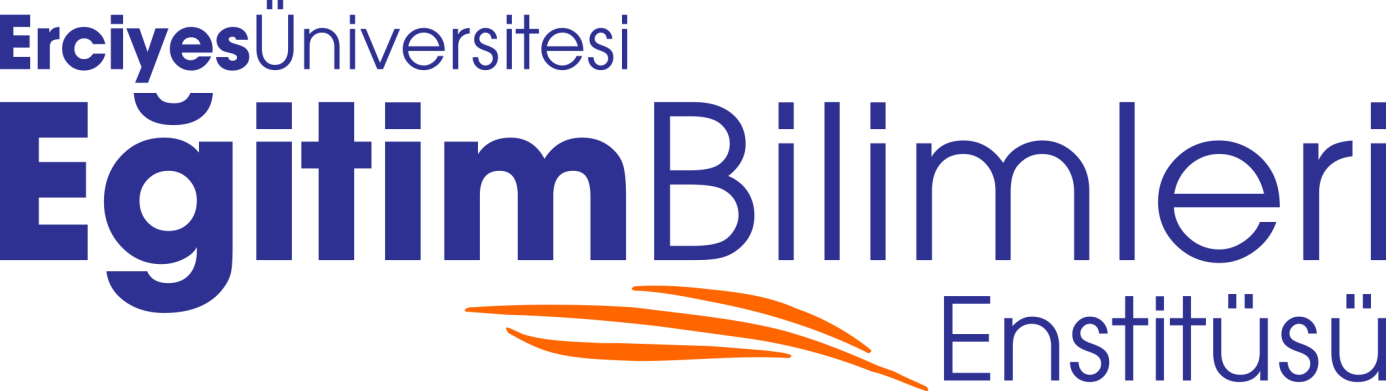 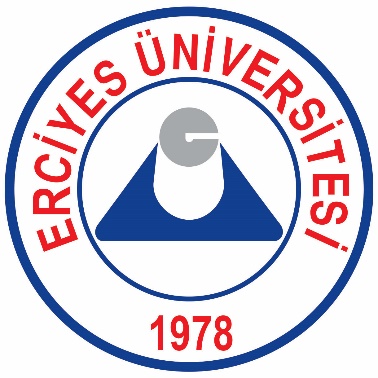 BİRİM İÇ DEĞERLENDİRME RAPORUEğitim Bilimleri Enstitüsü http://ebil.erciyes.edu.tr/38039 Kayseri / TürkiyeMart 2017TABLOLAR DİZİNİTablo 1. Birim Kalite Komisyonu	1Tablo 2. Akademik Personel	2Tablo 3. İdari Personel	2Tablo 4. Enstitü bünyesindeki mevcut programlar	3ŞEKİLLER DİZİNİ Şekil 1. Örgüt Şeması (Enstitü örgüt yapısını göstermektedir.)	2KISALTMALAR DİZİNİG/DEKLER  (açıklamalarıyla birlikte yazılmalıdır)Ek-1.  Müdür Yardımcılarının hangi iş, işlem ve yazışmalardan sorumlu olduğu alanlar ile ilgili görevlendirmeler.Ek-2. Yıllık İş ve İşlemlerin Süreçleri Tablosu (Yıl içerisinde hangi birimin hangi ayda hangi işleri yapacağını ayrıntılı bir şekilde gösterir). Ek-3. Enstitünün İşleyişi ile ilgili toplantı kararları.Ek-4. Sınıf Öğretmenliği Yüksek Lisans ve  İlköğretim Doktora programlarının açılamaması ile ilgili YÖK yazılarıEk-5. 2016-2017 Güz Yarıyılında kullanılmış Lisansüstü Öğrenci Kabul Koşulları (Belge hangi programlara kaç kontenjan alınacağı ile kabul şartlarını belirtmektedir.)A. Kurum Hakkında BilgilerErciyes Üniversitesi Eğitim Bilimleri Enstitüsü 2010 yılında kurulmuş ve bugün 467 öğrencisi ile faaliyetlerini yürütmektedir. Enstitümüzle ilgili ayrıntılı bilgiler aşağıda sunulmuştur.  A.1 İletişim BilgileriEnstitümüz bünyesinde oluşturulan Birim Kalite Komisyonu ile ilgili bilgiler aşağıdaki tabloda verilmiştir. Tablo 1. Birim Kalite KomisyonuA.2 Tarihsel GelişimiErciyes Üniversitesi Eğitim Bilimleri Enstitüsü 26 Şubat 2010 Tarihli ve 27505 Sayılı Resmî Gazetede yayımlanan   1/2/2010 tarihli ve 2010/103 sayılı Bakanlar Kurulu kararı ile kurulmuştur. 24.06.2010 tarih ve 021191 sayılı Yükseköğretim Kurulu Başkanlığı’nın yazılarıyla Sosyal Bilimler Enstitüsü ve Fen Bilimleri Enstitüsünden Eğitim Bilimleri Anabilim Dalı, İlköğretim Anabilim Dalı, Türkçe Eğitimi Anabilim Dalı, Ortaöğretim Sosyal Alanlar Eğitimi Anabilim Dalı ve Ortaöğretim Fen ve Matematik Alanlar Eğitimi Anabilim Dalından öğrenim gören öğrencilerin öğretim iş ve işlemleri Enstitümüze aktarılmıştır.  Enstitümüz hâlihazırda toplam 467 öğrenci ile öğretimine devam etmektedir.Enstitümüz bünyesindeki toplam 10 akademik ve idari çalışan ile faaliyetlerini etkin bir şekilde sürdürmektedir. Aşağıdaki tablolar mevcut personel ve görevlerini göstermektedir.   Tablo 2. Akademik PersonelToplam: 4Tablo 3. İdari PersonelToplam: 7Aşağıda ayrıca yukarıda belirtilen personelin kime karşı sorumlu olduklarını gösteren Enstitümüz örgüt şeması verilmiştir.                             Şekil 1. Örgüt ŞemasıEnstitüye ait derslik, laboratuar, kütüphane vs. gibi imkânlar olmadığından bunlar Eğitim Fakültesi tarafından karşılanmakta ve dersler adı geçen fakültede işlenmektedir. Enstitü yönetimsel açıdan ise oda, araç ve gereçler bakımından yeterli düzeyde bir altyapıya sahiptir.  A.3 Misyonu, Vizyonu, Değerleri ve HedefleriErciyes Üniversitesi Eğitim Bilimleri Enstitüsü (EBE)’nün misyonu, Erciyes Üniversitesinin üstlendiği genel misyon doğrultusunda, Eğitim Bilimleri’nin çeşitli alanlarında lisansüstü öğrenim gören öğrencilerin mesleki ve akademik gelişimlerini en etkin şekilde sürdürmelerini sağlamaktır. Bu amaç doğrultusunda; kurumumuz yurt içi ve yurt dışı eğitim kurumlarıyla işbirliğine önem verir, nitelikli öğrenci kabulünün ve sayısının artmasını destekler, lisansüstü eğitim için gerekli her türlü alt yapının oluşumu için gayret sarf eder, yapılacak tez çalışmalarının ülkemiz eğitim sorunlarına, önceliklerine yönelik olmasını ve projelerle desteklenmesini teşvik eder, lisansüstü öğrencilerin disiplinler arası yetişmesini sağlayacak şekilde düzenlemeler yapar ve teşvik eder. Ayrıca, disiplinler arası araştırma faaliyetlerinin zenginleşmesi için kurumlarla ortak projeleri destekler.Vizyonumuz; ileri ve uluslararası düzeyde, ülkenin eğitimde rekabet gücünü arttıracak bilimsel araştırmaları destekleyen, üniversitelere öğretim üyesi yetiştiren, kamu kurum ve kuruluşlarının yapısını, gelişen teknolojinin ve piyasanın ekonomik gereklerini iyi bilen, nitelikli ve kariyer yapmış üretken araştırmacılar yetiştiren, evrensel ve çağdaş gelişmeye katkıda bulunan, kaynakları en verimli şekilde kullanan ve daha az harcayan, bilimsel çalışmaların en üst düzeyde akademik özgürlük içinde yapılmasına olanak sağlayan, ilkeli ve tutarlı olmasının yanı sıra demokratik, katılımcı, şeffaf, öğrenci merkezli eğitim ve yönetim anlayışıyla tanınan saygın bir kuruluş olmaktır. (http://ebil.erciyes.edu.tr/dosyaindir.asp?bolum=dosyalar&id=318 )A.4 Eğitim-Öğretim Hizmeti Sunan BirimleriEğitim Bilimleri Enstitüsü’nde eğitim-öğretim hizmeti sunan anabilim dalları ile bunlar altında yer alan programlar aşağıdaki tabloda özet şekilde verilmiştir. Ancak tabloda yer alan İngiliz Dili Eğitimi bölümü öğrenci almadığından aktif bir şekilde eğitim verilememektedir.  (http://ebil.erciyes.edu.tr/programders.asp?dili=turkce&sayfabasi=ANAB%C4%B0L%C4%B0M%20VE%20B%C4%B0L%C4%B0M%20DALLARI )Tablo 4. Enstitü bünyesindeki mevcut programlarA.5 Araştırma Faaliyetinin Yürütüldüğü BirimleriBirim kapsamında faaliyet gösteren herhangi bir Ar-Ge ofisi ya da bununla ilişkili destek birimleri ya da çalışmaları yoktur. Enstitü bünyesinde akademik personel olarak sadece bir Araştırma Görevlisi bulunmaktadır. A.6 İyileştirmeye Yönelik ÇalışmalarBu kapsamda ilk faaliyet olarak 2016 yılı iç değerlendirme raporu hazırlanmıştır. 2017 yılı içerisinde Eğitim Fakültesi öğretim üyelerine yönelik Lisansüstü Eğitim Yönetmeliği ile Turnitin programlarının tanıtılması amacıyla bir eğitim verilmesi planlanmıştır. Ayrıca Enstitü’nün içi ve dış paydaşları ile gerçekleştirilecek geri bildirim toplantıları aynı yıl için planlanmıştır. Tez hazırlama ve teslimi süreçleri standartlaştırılmış prosedürlere bağlanmıştır. Buna göre öğrenciler tez savunmasına girmeden önce tezlerinin intihal, yapı ve şekil incelemesi açısından hangi süreçlere tabi olduklarını Enstitü’nün web sayfasından öğrenebilmektedirler. (http://ebil.erciyes.edu.tr/dosyaindir.asp?bolum=dosyalar&id=338 )B. Kalite Güvencesi Sistemi “Birim misyon, vizyon ve hedeflerine nasıl ulaşmaya çalışıyor?” sorusunun cevabını verebilmek üzere, kurumun kalite güvencesi süreçleri, iç değerlendirme süreçleri ve eylem planları,Enstitü bünyesindeki faaliyetler ilgili mevzuat çerçevesinde yürütülmektedir. Yukarıda Şekil 1’de görülen görev ve hiyerarşi kapsamında birim bünyesindeki tüm çalışanların kime karşı sorumlu oldukları belirlenmiştir. Buna göre yapılacak tüm işlemlerle ilişkili olarak hiyerarşik bir imza düzeni kurulmuştur. Bu kapsamda iki Müdür Yardımcısı’nın hangi iş, işlem ve yazışmalardan sorumlu olduğu da belirlenmiştir (Ek-1). Bu sayede yapılan tüm işlerin en az 3 kişi tarafından kontrol edilmesi imkânı oluşturulmuştur. Ayrıca Enstitümüz bünyesinde “Yıllık İş ve İşlemlerin Süreçleri” Tablosu oluşturulmuştur (Ek-2). Enstitümüzdeki faaliyetler bu tabloya uygun bir şekilde gerçekleştirilmektedir. Lisansüstü programların açılması ve yönetilmesi ile ilgili olarak YÖK tarafından yayımlanan yönetmeliğe uyma zorunluluğu olduğundan, bu konuda Enstitü standart uygulamalarını sürdürmektedir. Özellikle Enstitü bünyesinde yapılan tezler, intihal, şekil ve yapı açısından kontrol edilmektedir. Buna dair süreçler Enstitü web sayfasında ilan edilmiştir. (http://ebil.erciyes.edu.tr/dosyaindir.asp?bolum=dosyalar&id=338 ) . Tüm tez savunmalarında jüri üyelerinin oluşturulması süreçleri yönetmeliğe bağlı kalınarak ilgili anabilim dalı kurulunun önerisi ve yönetim kurulunun onayı ile gerçekleştirilmektedir.  Kabul edilen öğrencilerin kalitesini artırmaya yönelik olarak farklı senelerde farklı alım şekilleri denenmekle birlikte (yazılı ve mülakat sınavları gibi) özellikle Türkiye’de sıralama indekslerinde üst sıralarda yer alan üniversite mezunlarını çekme konusunda sınırlılıklarımız mevcuttur. Kurum misyon ve vizyonunda yer alan uluslararasılaşma noktasında sınırlı bir gelişim gösterilebilmiştir. 2015-2016 Eğitim-öğretim yılında yabancı uyruklu öğrenci sayısı ilk defa 2’ye ulaşmıştır. Özellikle yabancı kurumlarla işbirliği imkânları noktasında kayda değer bir ilerleme gösterilememiştir. Bunun en önemli sebebi, Enstitüdeki personel ve bütçe imkânlarının sınırlı oluşudur. Ayrıca yabancı dilde eğitim veren bir lisansüstü programının olmayışı da yabancı uyruklu öğrencileri çekmekte önemli bir engel teşkil etmektedir. Birimin mevcut uygulamalarını geliştirmek ve İç Değerlendirme Raporunu hazırlamak için bir Kalite Güvence Sistemi Komisyonu oluşturulmuştur. Komisyon iki Müdür Yardımcı ile Enstitü Sekreterinden oluşmaktadır. Böylece hem akademik hem de idari anlamda en üst düzeydeki temsilcilerden oluşmaktadır. Bu komisyon önümüzdeki süreçte birimdeki tüm iş ve işlemlerin belirli bir kalite standardında hazırlanmasını sağlamayı amaçlamaktadır. Bu kapsamda Komisyon hâlihazırda kurum içi iletişim kanalları ile ilgili olarak belirli standart uygulamaları planlamaktadır. Komisyon ilgi Rektörlük yazısı bağlamında yetkilendirilmiştir.  “Birim misyon ve hedeflerine ulaştığına nasıl emin oluyor?” sorusunun cevabını verebilmek üzere, kurumun kalite güvencesi süreçleri ve iç değerlendirme süreçleri kapsamındaki ölçme ve izleme sistemi,Tüm işlemler hiyerarşik bir anlayış çerçevesinde gerçekleştirildiğinden, herhangi bir işlem en az 3 kişi (idari ve akademik personel olmak üzere) tarafından kontrol edilmektedir. Ayrıca Kalite Komisyonu ilerleyen süreçte tüm işlerle ilişkili olarak akış şemaları oluşturulacaktır. 2017 yılı içerisinde iç ve dış paydaşlarla kalite güvence sistemine katkı sağlamaya yönelik geri bildirim toplantıları düzenlenecektir. “Birim geleceğe yönelik süreçlerini nasıl iyileştirmeyi planlıyor?” sorusu kapsamında ise yükseköğretimin hızlı değişen gündemi kapsamında kurumun rekabet avantajını koruyabilmek üzere ne tür iyileştirmeler yaptığı,Birimimizde bu kapsamda ilk olarak Kalite Güvence Sistemi Komisyonu teşkil edilmiş ve komisyon çalışmalarına başlamıştır. Komisyon 2016 yılında birimin mevcut durumunu betimleyerek güçlü ve zayıf yanlarını tespit edebilmek için bir İç Değerlendirme Raporu hazırlamıştır. Komisyon 2016 yılında Enstitü Müdürü ve diğer ilgili memurların katılımıyla bir Kalite Toplantısı gerçekleştirerek Enstitü kapsamında gerçekleştirilecek iyileştirmelere dair kararlar almıştır (Ek-3).  Bu süreçte 2017 yılında Enstitü’de gerçekleştirilen bazı işlemlere dair (tez hazırlama ve teslimi süreci, gibi) standart prosedürlerin tanımlanması planlanmıştır. Ayrıca öğretim elemanlarının eğitimine yönelik bir etkinlik ile iç ve dış paydaşlarla gerçekleştirilmek üzere birer toplantı planlanmıştır. Öğrencilerimizle mezun olduktan sonra etkin bir iletişim kurabilmek için mezun izleme sisteminin kurulması için çalışma yapılması planlanmıştır. Birimimiz lisansüstü programlarının sayısını artırmak için çalışmalarını sürdürmektedir. 2016 yılında Sınıf Öğretmenliği alanında Yüksek Lisans ile İlköğretim Doktora programlarının açılabilmesi için YÖK’e başvurulmuş ancak birincisinde öğretim üyesi sayısı yeterli bulunmadığından, ikincisinde ise İlköğretim Doktora programlarının açılmasına kategorik olarak izin verilmediği için bu programlar açılamamıştır (Ek-4). Özellikle uluslararası öğrencilere yönelik olarak yabancı dilde bir lisansüstü programın açılması için dil yeterliliğine sahip öğretim üyesi sayısının artması beklenmektedir. Enstitümüzün İngilizce web sayfasının güncelleştirilmesi de planlanan işler arasındadır. Birim dış değerlendirme, program akreditasyonu, laboratuvar akreditasyonu ve sistem standartları yönetimi (ISO 9001, ISO 14001, OHSAS 18001, ISO50001 vb.) çalışmaları, ödül süreçleri (EFQM, …) kapsamında kurumda geçmişte gerçekleştirilen ve halen yürütülen çalışmalar varsa bu süreçlerin nasıl kurgulandığı ve yönetildiği,Bu kapsamda herhangi bir çalışma yürütülmemektedir. Birimin, dış değerlendirme sonuçlarına göre süreçlerini nasıl iyileştirdiği; bu iyileştirme faaliyetlerinin etkilerinin kurumun işleyiş ve iş yapış yöntemlerine nasıl yansıdığı anlatılmalıdır. Erciyes Üniversitesi’nin Kurumsal Dış Değerlendirme sürecinde birimimiz özel olarak değerlendirmeye tabi tutulmamıştır. Ancak Dış Değerlendirme sürecinde Üniversite çapında nispeten eksik olarak tespit edilen mezunlarla iletişim konusu Enstitü bağlamında da önemli bir eksiklik olarak gündemdedir. Bu kapsamda 2017 yılı içerisinde mezunlarımızı takip etmeye yönelik olarak bir sistem kurulması çalışmaları yapılmaktadır. C. Eğitim – Öğretim C.1 Programların Tasarımı ve Onayı Enstitümüz bünyesinde faaliyet gösteren tüm programlar, ilgili anabilim dalının önerisi, Enstitü kurulu ve YÖK onayı ile oluşturulmuştur. Dolayısıyla çoklu bir kontrol sistemi mevcuttur. Program katalogları gerektiğinde güncellenmekte ve bu kapsamda yeni dersler eklenmekte/çıkarılmakta ya da zorunlu/seçmeli derslerin kapsamları değiştirilmektedir. Bu tür düzenlemeler mevcut uygulamalar neticesinde meydana gelen gereklilikler sonucunda oluşturulmaktadır. Ancak bu uygulamalar yapılan işin doğası gereği daha çok akademik personelin öğrencilerden aldıkları dönütler neticesinde şekillenmektedir. Öğrencilerden ayrıca bir dönüt alma sistemimiz yoktur. Programların tasarımı ile ilgili dış paydaşların herhangi bir katkısı söz konusu değildir. TYYÇ kapsamında tüm derslerin AKTS tanımları yapılmış ve izlenceleri oluşturulmuş ve bunlar web sitemizden erişime açılmıştır. Böylece programların yeterlikleri ve çıktıları AKTS sistemi gereğince belirlenmiştir. Bu kapsamda programın en genel yeterlik ve çıktıları program açılırken belirlenmiştir. Her bir ders için ise o dersi açan/veren öğretim üyesi tarafından belirlenmektedir. (https://dbp.erciyes.edu.tr/Degree/Default.aspx?FakulteKod=405&Dr=No )C.2 Öğrenci Merkezli Öğrenme, Öğretme ve Değerlendirme Enstitümüz bünyesinde tüm programlarda verilen derslerin AKTS izlenceleri oluşturulmuş ve buna bağlı olarak da çeşitli öğrenci iş yükleri belirlenmiştir. Lisansüstü eğitim doğası gereği öğrencilerin sorumluluklarının daha ön planda olduğu bir aşama olduğundan, tüm programlarda öğrencileri aktif kılma amacı güdülmektedir. Ancak her bir dersin nasıl işleneceği konusu o dersin sorumlusu öğretim üyesi tarafından belirlenmekte ve onların uygulamalarına yönelik herhangi bir müdahale söz konusu olmamaktadır. Yine her dersin ölçme ve değerlendirmesi o dersi veren öğretim üyesi tarafından gerçekleştirilmekte, bu tür konulardaki müdahaleler akademik özgürlükle bağdaşmayacağından öğretim üyelerince kabul edilmemektedir. Ölçme ve değerlendirme ile ilgili olarak Enstitümüz temel olarak sınav programını hazırlamak ve bunu öğrencilere duyurmak işlevini yerine getirmektedir. Öğrencilerin haklı sebeplerle sınava giremediklerinde ne yapılması gerektiği yönetmelikte açık şekilde belirlenmiş ve ilan edilmiştir. Enstitümüz bünyesinde engelli ve yabancı öğrencilere yönelik herhangi bir düzenleme yoktur.C.3 Öğrencinin Kabulü ve Gelişimi, Tanınma ve Sertifikalandırma Enstitümüzdeki tüm programlara öğrencilerin hangi şartlarda kabul edileceği ilgili Anabilim Dalı’nın teklifi ve Enstitü Yönetim Kurulu’nun kararı ile belirlenir. Bu şartlar Enstitü web sitesinden duyurulur. Süreç boyunca nelerin hangi tarihlerde ve hangi belgelerle yapılacağını gösterir açıklamalar açık ve tutarlı bir şekilde belirtilir. (Bkz. Ek-5). Yeni öğrencilerin kuruma uyumu için herhangi bir oryantasyon programı uygulanmamaktadır.  Yine başarılı öğrencilerin Enstitü programlarına çekebilmek için herhangi bir imkân ve uygulama yoktur. Öğrencilerin akademik gelişmelerinden temel olarak Danışman öğretim üyeleri sorumludur. Ancak programları yürüten öğretim üyelerinin sayısının nispi azlığı bu sürecin daha verimli işlemesi açsından önemli bir faktördür. Enstitü öğrenci hareketliliğini teşvik eder. Bu kapsamda özel öğrenci ve misafir öğrenci başvuruları mümkün mertebe kabul edilmektedir. Erasmus hareketliliği için Enstitü’ye ayrılan kontenjanın olmaması ve genel olarak kotanın çok az olması öğrencilerin bu imkândan yararlanmalarını engellemektedir. Ders ve kredi saydırma ile ilişkili açık düzenlemeler vardır. Diploma denklik işlemleri Enstitü tarafından yapılmamaktadır.  C.4 Eğitim - Öğretim Kadrosu Enstitümüzün en önemli problemi akademik kadrodaki yetersizliktir. Bu durum hem Enstitü kadromuzda sadece bir Araştırma Görevlisinin olması hem de mevcut programları yürüten Eğitim Fakültesi’ndeki öğretim üyesi sayısındaki sınırlılıklardır. Kadro oluşturma mevzuatı YÖK tarafından belirlendiği için ilgili mevzuata tabi olarak işlemler yürütülmektedir. Enstitü bünyemizdeki programlarda Üniversitemiz dışından herhangi bir öğretim üyesi ders vermemektedir. Ancak tez savunmalarında mutlaka başka bir üniversiteden öğretim üyesi çağrılmaktadır. Bu kişilerin yapılan tez çalışmasını değerlendirebilecek şekilde benzer alanda çalışmalar yapmalarına dikkat edilmekte, anabilim dalının önerisi yönetim kurulunun kararı ile belirlenmektedir. Eğitim-öğretim kadrosunun mesleki gelişimlerine ve eğitsel performanslarının ödüllendirilmesine yönelik herhangi bir çalışma yapılmamaktadır. Eğitsel performansların izlenmesi informal olarak anabilim dalı başkanlarınca yürütülmekte, dönütler yine informal olarak verilmektedir. Birim olarak faaliyetlerimizi sürdürebilmek için yeni programların açılması çalışmaları yürütülmektedir. İhtiyacı karşılayacak kalitede öğretim üyelerine ulaşılmaya ve üniversitemize kazandırılmaya çalışılmaktadır. C.5 Öğrenme Kaynakları, Erişilebilirlik ve Destekler Enstitümüz bünyesinde herhangi bir derslik ve laboratuvar yoktur. İlgili programlar Eğitim Fakültesi’nde yürütülmektedir. Eğitim Fakültesi fiziki alt yapı açısından yeterli imkânlara sahiptir. Eğitim Fakültesindeki tüm derslikler gerekli teknolojik altyapı ile donatılmıştır. Öğrencilerin mesleki gelişimleri ve kariyer planlamalarına yönelik sadece bu iş ile uğraşan bir birimiz yoktur. Bu görev Danışman öğretim üyeleri tarafından yerine getirilmektedir. Birimimizdeki programlarda staj ve işyeri eğitimi söz konusu olmadığından bu konuyla ilgili herhangi bir protokol söz konusu değildir. Ancak özellikle öğrencilerimizin tez çalışmaları için Milli Eğitim Bakanlığına bağlı okullardan izin alınması sürecinde Milli Eğitim Bakanlığı ile yakın bir işbirliği sağlanmıştır.Öğrencilerin kullanımına yönelik fiziki, sosyal ve kültürel altyapılar Üniversite tarafından sağlananlar ile sınırlıdır. C.6 Programların Sürekli İzlenmesi ve Güncellenmesi Enstitümüz bünyesinde faaliyet gösteren program katalogları gerektiğinde güncellenmekte ve bu kapsamda yeni dersler eklenmekte/çıkarılmakta ya da zorunlu/seçmeli derslerin kapsamları değiştirilmektedir. Bu tür düzenlemeler mevcut uygulamalar neticesinde meydana gelen gereklilikler sonucunda oluşturulmaktadır. Ancak bu uygulamalar yapılan işin doğası gereği daha çok akademik personelin öğrencilerden aldıkları dönütler neticesinde şekillenmektedir. Öğrencilerden ayrıca bir dönüt alma sistemimiz yoktur. Programların tasarımı ile ilgili dış paydaşların herhangi bir katkısı söz konusu değildir. Gözden geçirme her yılın Bahar döneminde gerçekleştirilmekte, bu dönemde Anabilim Dalı Başkanı ilgili Bilim Başkanlarına yazı ile önerilerini istemektedir. Gözden geçirme işlemi sadece akademik personel tarafından yürütülmektedir. Ancak 2017 yılı itibariyle ilk defa olmak üzere iç ve dış paydaşlarla gerçekleştirilecek toplantılarda bu paydaşların programlardan beklentileri ve programlarla ilgili dönütleri alınacaktır. Ç. Araştırma ve Geliştirme Birimin araştırma sürecinin değerlendirmesinin yapılması beklenmektedir. Araştırma süreci birimin sürekli gelişim odağı ile hedeflerinin ve bu hedeflerin kimler tarafından gerçekleştirileceğinin belirlendiği, araştırma faaliyetlerinin gerçekleştirildiği, hedeflerin nitelik ve nicelik olarak izlenerek değerlendirildiği ve ulaşılan sonuçların kontrol edilerek ihtiyaç duyulan iyileştirmelerin yapıldığı bir süreç olarak ele alınmalıdır. Aşağıda farklı başlıklar altında listelenen sorular, birimde araştırma sürecinin yönetildiği mekanizmaların etkinliğine, sürecin girdi ve çıktıları ile değerlendirilerek araştırma sürecinin bir bütün olarak değerlendirmesinin yapılabilmesine olanak sağlamak üzere yol gösterici olması amacıyla verilmiştir.Ç.1 Araştırma Stratejisi ve Hedefleri Birimimiz Eğitim Bilimleri alanında en ileri araştırmaları gerçekleştirmeyi hedeflemektedir. Ancak stratejik anlamda Enstitümüz tarafından belirlenmiş spesifik araştırma konuları yoktur. Lisansüstü öğrencileri tarafından gerçekleştirilen tez çalışmaları öğrenci ile danışmanının istişareleri sonucu oluşmakta, bir stratejik plana göre hareket edilmemektedir. Enstitümüzde kadrolu sadece bir akademik personel olduğundan birim olarak bir araştırma stratejisi belirlemek imkânı söz konusu olamamaktadır. Bu kapsamda Enstitümüze bağlı herhangi bir UYGAR merkezi yoktur. Kurumlar arası herhangi bir faaliyetimiz yoktur. Enstitü bünyesinde çok disiplinlik ancak elverdiği durumlarda Tez İzleme Komitelerinin farklı disiplinden öğretim üyelerinden oluşturulması suretiyle sağlanmaya çalışılmaktadır. Kendi bünyemizde Etik Komisyonu yoktur. Gerektiğinde üniversite bünyesindeki Etik Kurula yönlendirme yapılmaktadır. İntihal programı mezun olacak öğrencilerin tezleri için kullanılmaya enstitümüzde başlamıştır. Ç.2 Araştırma Kaynakları Enstitümüzde gerçekleştirilen araştırmalar öğrencilerin lisansüstü tez çalışmaları kapsamındadır. Eğitim alanında yapılan araştırmalar ise okullarda, fakültelerde ya da kütüphanelerde yürütüldüğünden Enstitümüz açısından herhangi bir fiziki/teknik altyapıya ihtiyaç duyulmamaktadır. Tez çalışmaları için ilgili öğrenci ve danışmanlarına Enstitümüz bütçesinden herhangi bir kaynak sağlanması mümkün olamamaktadır. Gerekli şartları sağlayan tez çalışmalarına üniversitenin başka birimleri (BAP) destek vermektedir. Enstitümüz üzerinden herhangi bir proje başvurusu yapılmadığından dışarıdan sağlanan bir destek yoktur. Ç.3 Araştırma Kadrosu Enstitümüzde kadrolu olarak sadece bir Araştırma Görevlisi bulunmaktadır. Bu kişi ise ÖYP kapsamında YÖK tarafından görevlendirilmiştir. Bu sebepten araştırma kadrosu ile ilgili herhangi bir çalışma yürütülmemektedir. Ç.4 Araştırma Performansının İzlenmesi ve İyileştirilmesi Enstitümüz Faaliyet Raporunda kadromuzda bulunan araştırma görevlimize ait yayın, atıf vs. bilgileri yansıtılmaktadır. Mevcut programlarımızdaki öğrenci sayılarımızla ilgili bilgilere yer verilmektedir. Ancak mezunlarımızla ilgili herhangi bir veri tabanına sahip değiliz. İlgili rapora web sitemiz üzerinden erişilebilir. (http://ebil.erciyes.edu.tr/dosya.asp?bolum=dosyalar&menu=5&dili=turkce&sayfabasi=FAAL%C4%B0YET%20RAPORLARI )D. Yönetim Sistemi D.1 Yönetim ve İdari Birimlerin YapısıBirimimizdeki yönetim modeli ilgili mevzuata göre oluşturulmuştur. Enstitü Müdür yardımcılarının görev taksimatı yapılmıştır (Ek-1). Hiyerarşik olarak tüm işlemler aşağıdan yukarıya akacak şekilde ilerlemektedir. Eğitim-öğretim ve araştırmaya yönelik faaliyetler Enstitü Kurulu ve Enstitü Yönetim Kurulu marifetiyle, idari/destek süreçleri ise Enstitü İdaresi marifetiyle yürütülmektedir. D.2 Kaynakların Yönetimi Personel atamaları Enstitümüzle istişare edilerek üst makamlarca yapılmaktadır. Mali kaynaklar bütçe kuralları/tahsislerine uygun olarak harcanmaktadır. Taşınır ve taşınmaz kaynaklar görevli personel tarafından yönetilmektedir. D.3 Bilgi Yönetim SistemiÖğrencilere yönelik her türlü bilgiye erişmek için üniversitemiz tarafından sağlanan OBİSİS programı kullanılmaktadır. Bu program öğrencilerle ilgili tüm istatistiki bilgilere erişimi sağlamaktadır. Bunun dışında herhangi bir bilgi yönetim sistemimiz bulunmamaktadır. D.4 Kurum Dışından Tedarik Edilen Hizmetlerin Kalitesi En önemli destek sağlayıcı birimler Eğitim Fakültesi (derslikler ve öğretim elemanları açısından), Bilgi İşlem Daire Başkanlığı ile Öğrenci İşleri Daire Başkanlığıdır. Bu birimlerden alınan desteklerle ilgili olarak herhangi bir güvence sistemimiz bulunmamaktadır. D.5 Kamuoyunu Bilgilendirme Faaliyet raporumuz web sitemiz üzerinden çevrimiçi erişime açılmıştır. Faaliyet raporu her yıl güncellenmektedir. Rapor ilgili birimler tarafından hazırlanmakta ve kontrol edilmektedir. D.6 Yönetimin Etkinliği ve Hesap Verebilirliği Enstitüdeki tüm faaliyetler şeffaf bir şekilde ilgili mevzuata göre gerçekleştirilmektedir. Bu kapsamda bilgi talebinde bulunan kişi ve kurumlarla mevzuat gereği ilgili bilgiler ve açıklamalar verilmektedir. E. Sonuç ve Değerlendirme Oldukça yeni bir Enstitü olmamıza rağmen, kısa sürede önemli aşamalar kaydetmiş bulunmaktayız. Özellikle son birkaç yıldır Kurum Kültürü oluşturma çalışmalarına oldukça önem verilmiş; bu kapsamda hangi iş ve işlemlerin kimler tarafından ve hangi süreçler neticesinde sonuçlandırılması gerektiği hususlarında çalışmalarda önemli aşamalar kaydedilmiştir. Birim içindeki proaktif yönetim anlayışı ile yatay ve dikey iletişim kanallarının açık olması Enstitümüzün en güçlü yanlarıdır. Enstitümüzce mutat işlemler standartlar dâhilinde eksiksiz yerine getirilmekle birlikte çeşitli açılardan iyileştirmeye muhtaç alanlar da söz konusudur. Enstitümüz bünyesinde mevcut sınırlamalar nedeniyle beş alanda iyileştirme gereksinimi mevcuttur. İlk alan Üniversite Bilgi İşlem Dairesi Başkanlığı ile ilişkilidir. OBİSİS programının lisansüstü programların gereksinimleri ile yeterince uyumlu olmaması bu kapsamdaki en önemli potansiyel iyileştirme alanıdır. İkinci olarak YÖK’ün lisansüstü program açma yeterlikleri ile ilgili yeni düzenlemeleri, potansiyel anlamda bazı yerleşik programların dahi kapatılmasına yol açabilecektir. Bu bağlamda Enstitümüz bünyesindeki Fakültelerdeki öğretim üyesi açığının kapatılması ikinci iyileştirme alanı olarak düşünülmektedir. Üçüncü olarak ise bizatihi Enstitümüz bünyesinde yeterli sayıda öğretim elemanının olmaması Enstitümüzün gelişiminde önemli bir iyileştirme alanı olarak düşünülmektedir. Enstitümüzün diğer Enstitülerle aynı binada olmasından ötürü, temizlik, bakım onarım gibi faaliyetlerin koordineli bir şekilde yapılamaması potansiyel anlamda iyileştirilebilecek bir diğer alandır. Bunlara ek olarak Enstitü bünyesinde özellikle iç ve dış paydaşlarla iletişim kanallarının oluşturularak bunların çeşitli süreçlere dahil edilebilmeleri diğer bir gelişme alanı olarak ele alınabilir. Bu kapsamda 2017 yılı içerisinde iç ve dış paydaş toplantıları, mezun izleme sistemi ve yeni kayıt yaptıracak öğrencilere oryantasyon programlarının verilmesi planlamaları yapılmıştır. ADI SOYADIADRESTELEFONE-POSTADoç. Dr. Mustafa ÖZTÜRKMüdür Yardımcısı(Başkan)Erciyes Üniversitesi Eğitim Fakültesi Sosyal Bilimler ve Türkçe Eğitimi A.B.D.0 507 959 10 78   mustafaozturk@erciyes.edu.trYrd. Doç. Dr.Neşet MUTLUMüdür Yardımcısı(Üye)Erciyes Üniversitesi Eğitim Fakültesi Temel Eğitim Bölümü Okul Öncesi Eğitimi A.B.D.0 505 772 52 36neset@erciyes.edu.trGülşen UZUNOĞLUEnstitü Sekreteri(Üye)Erciyes Üniversitesi Nuri ve Zekiye HAS Enstitüler Binası Eğitim Bilimleri Enstitüsü Kayseri0 530 608 97 96guzunoglu@erciyes.edu.trAd/SoyadGöreviDoç. Dr. Cevdet KIRPIKMüdürDoç. Dr. Mustafa ÖZTÜRKMüdür YardımcısıYrd. Doç. Dr. Neşet MUTLUMüdür YardımcısıAraş. Gör. Ebru EZBERCİ ÇEVİKAraştırma Görevlisi (ÖYP)Ad/SoyadGöreviGülşen UZUNOĞLUEnstitü SekreteriNuran UÇANÖğrenci İşleri (Şef)Şerife KURNAZÖzel KalemMehtap HAZIRCIYazı İşleriMehmet YUMUKMutemetNurullah GençYardımcı Hizmetler (Hizmet Alımı)ANABİLİM DALI TEZLİ YÜKSEK LİSANSTEZSİZ YÜKSEK LİSANSDOKTORAEĞİTİM DİLİEĞİTİM BİLİMLERİEğitim Programları ve Öğretim Bilim DalıEğitim Yönetimi, Teftişi Planlaması ve Ekonomisi Bilim DalıEğitim Yönetimi, Teftişi Planlaması ve Ekonomisi Bilim DalıEğitim Yönetimi, Teftişi Planlaması ve Ekonomisi Bilim Dalı (II. Öğretim) TürkçeMATEMATİK VE FEN BİLİMLERİ EĞİTİMİ Matematik Eğitimi Bilim DalıFen Bilgisi Eğitimi Bilim DalıMatematik ÖğretmenliğiKimya ÖğretmenliğiFizik ÖğretmenliğiBiyoloji ÖğretmenliğiFen Bilgisi Eğitimi Bilim DalıTürkçeSOSYAL BİLİMLER VE TÜRKÇE EĞİTİMİ  Sosyal Bilgiler Eğitimi Bilim DalıTürkçe Eğitimi Bilim DalıTarih ÖğretmenliğiTürk Dili ve Edebiyatı ÖğretmenliğiTürkçe Eğitimi Bilim Dalı TürkçeYABANCI DİLLER EĞİTİMİİngiliz Dili EğitimiRusça ÖğretmenliğiTürkçeGÜZEL SANATLAR EĞİTİMİ Müzik ÖğretmenliğiResim Öğretmenliği Türkçe